Beste ouder,We organiseren ons de komende maanden op basis van vier pandemieniveaus (niveau groen, geel, oranje en rood). Momenteel zitten we op het oranje pandemieniveau (matig risico). Dat betekent dat er veel besmettingen zijn en dat een verhoogde waakzaamheid absoluut aangewezen blijft. Afhankelijk van het niveau zijn de veiligheidsmaatregelen strenger of soepeler. Niveau rood is het strengste niveau. Als de veiligheidsraad beslist om van niveau te veranderen, zullen we u daar steeds van op de hoogte brengen. Wat betekent niveau oranje voor uw kind en de schoolwerking?  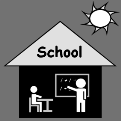 Uw kind heeft elke dag gewoon les op school. Er is voor- en nabewaking. Een- en meerdaagse uitstappen gaan momenteel helaas niet door. De speeltijden blijven wel behouden. Eten doen we  in de eigen bubbel. Hoe houden we de school veilig?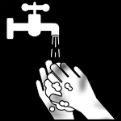 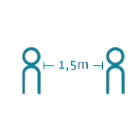 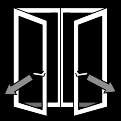 We respecteren uiteraard de veiligheidsmaatregelen zoals voldoende handhygiëne, ventilatie,  social distancing tussen kinderen/volwassenen en volwassenen onderling. Elke klas is een contactbubbel. Binnen deze bubbel moeten kinderen geen afstand bewaren. Wat doe je als ouder?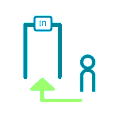 Zet je kind af aan de schoolpoort en kom niet binnen op school

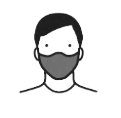 Draag een mondmasker al 200m rond de school

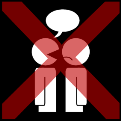 Blijf niet praten aan de schoolpoort
Zijn jij of je kind ziek? 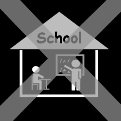 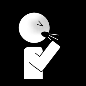 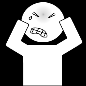 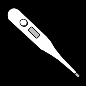 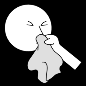 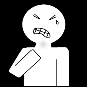 Ouders of kinderen die ziek zijn blijven thuis van school.Is iemand in huis besmet met het coronavirus? Verwittig de school meteen. In geval van besmetting van een klasgenoot of leerkracht, bekijkt de school in samenspraak met de CLB-arts of de klas al dan niet in quarantaine moet.Hopelijk komt het niet zover. We doen er alles aan om de schoolwerking zo veilig en vlot mogelijk te laten verlopen zodat uw kind in de meest optimale omstandigheden kan leren. Vragen?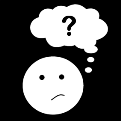 Contacteer de school op 03/432 41 20